Healthcare Team Charter 
Template – Example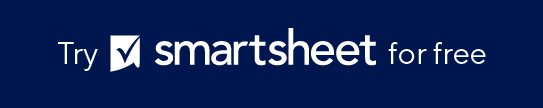 TEAM CHARTERTEAM NAMECardiac Care Unit Improvement TeamCardiac Care Unit Improvement TeamCardiac Care Unit Improvement TeamChoose a name that reflects the team’s purpose within the healthcare setting.Choose a name that reflects the team’s purpose within the healthcare setting.Choose a name that reflects the team’s purpose within the healthcare setting.Choose a name that reflects the team’s purpose within the healthcare setting.PROJECT NAMEPROJECT NAMEHeart Health Optimization ProjectHeart Health Optimization ProjectSpecify the official name of the healthcare initiative or project.Specify the official name of the healthcare initiative or project.Specify the official name of the healthcare initiative or project.Specify the official name of the healthcare initiative or project.TEAM LEADERTEAM LEADERTEAM LEADER–––––––––– DURATION ––––––––––Dr. Emily Tran, Chief CardiologistDr. Emily Tran, Chief CardiologistDr. Emily Tran, Chief CardiologistOctober 20XX – September 20XXName the individual responsible for leading and coordinating the team.Name the individual responsible for leading and coordinating the team.Name the individual responsible for leading and coordinating the team.Define the start and end dates of the project.BACKGROUNDProvide a brief overview of the medical or healthcare context that necessitates the project. Example: In response to rising rates of heart disease, this project aims to enhance patient outcomes through improved treatment protocols and patient education.Example: In response to rising rates of heart disease, this project aims to enhance patient outcomes through improved treatment protocols and patient education.MISSIONState the fundamental healthcare-specific purpose of the team. Example: To reduce cardiac-related mortality by 20% through targeted interventions and advanced patient monitoring techniques.Example: To reduce cardiac-related mortality by 20% through targeted interventions and advanced patient monitoring techniques.OBJECTIVESList specific, measurable healthcare outcomes the team aims to achieve. Example: Implement a new digital tracking system for patient vitals.Develop and deploy a standardized protocol for responding to cardiac emergencies.Conduct monthly workshops on lifestyle changes for patients with high cardiac risk.Example: Implement a new digital tracking system for patient vitals.Develop and deploy a standardized protocol for responding to cardiac emergencies.Conduct monthly workshops on lifestyle changes for patients with high cardiac risk.ROLES AND RESPONSIBILITIESROLES AND RESPONSIBILITIESWho is responsible for what?  How are responsibilities divided?Who is responsible for what?  How are responsibilities divided?ROLEASSIGNED TOASSIGNED TORESPONSIBILITIESChief CardiologistDr. Emily TranDr. Emily TranOversees project implementation and liaises with hospital administration.Nurse PractitionerJohn WinterJohn WinterManages patient education and workshop facilitation.Data AnalystSarah LeeSarah LeeTracks and analyzes patient outcome data.COMMUNICATION PLANOutline how the team will communicate, including specifics about communication in sensitive healthcare environments.Example: Weekly team meetings in the hospital conference room, secure online forums for daily updates, 
and encrypted email communications for sharing patient data.Example: Weekly team meetings in the hospital conference room, secure online forums for daily updates, 
and encrypted email communications for sharing patient data.RISK MANAGEMENTIdentify potential medical and operational risks and the strategies for mitigating them.Example: Risk of data breaches handled through stringent cybersecurity measures, and potential treatment delays mitigated by additional training for all emergency room staff.Example: Risk of data breaches handled through stringent cybersecurity measures, and potential treatment delays mitigated by additional training for all emergency room staff.DISCLAIMERAny articles, templates, or information provided by Smartsheet on the website are for reference only. While we strive to keep the information up to date and correct, we make no representations or warranties of any kind, express or implied, about the completeness, accuracy, reliability, suitability, or availability with respect to the website or the information, articles, templates, or related graphics contained on the website. Any reliance you place on such information is therefore strictly at your own risk.